RESOLUÇÃO Nº /, DE  DE DE 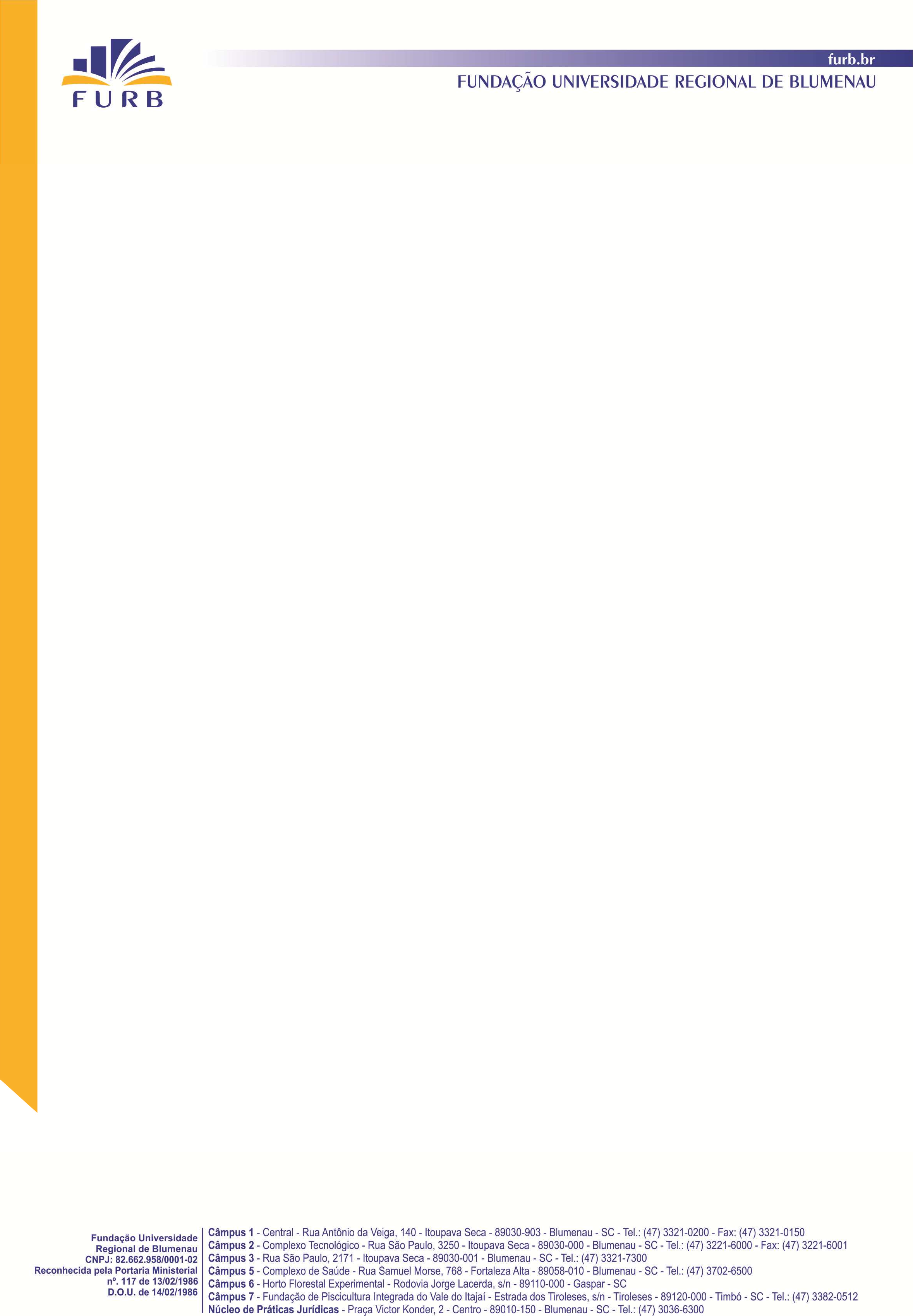 Aprova a inclusão de diretrizes nas  Resoluções que tratam de Trabalho de Conclusão de Curso – TCC, de Estágio Supervisionado, de Monografia, de Especialização e de Programa de Mestrado, no âmbito da Universidade Regional de Blumenau.O Reitor da Fundação Universidade Regional de Blumenau, no uso de suas atribuições legais, Considerando deliberação do egrégio Conselho de Ensino, Pesquisa e Extensão – CEPE – Processo Nº 142/2005, Parecer Nº 073/2006, tomada  de 9 de maio de 2006,   RESOLVE:Art. 1º  Aprovar a inclusão de diretrizes nas Resoluções que tratam de Trabalho de Conclusão de Curso – TCC, de Estágio Supervisionado, de Monografia, de Especialização e de Programa de Mestrado, no âmbito da Universidade Regional de Blumenau, nos seguintes termos:I - compete aos acadêmicos de graduação encaminhar, aos respectivos Coordenadores,  cópia digital do TCC, do Relatório Final de Estágio e da Monografia aprovados, com nota igual ou superior a 6 (seis);II - compete aos especializandos e mestrandos encaminhar, aos respectivos Coordenadores, cópia digital da Monografia ou Trabalho Final e da Dissertação, aprovados com o conceito mínimo exigido; eIII – compete aos respectivos Coordenadores encaminhar, à Biblioteca Universitária, a cópia digital recebida. Art. 2º  O disposto nos incisos I, II e III  do artigo anterior deve ser cumprido pelas Resoluções que tratam de TCC, de Estágio Supervisionado, de Monografia, de Especialização e de Programa de Mestrado.  Art. 3º  Esta Resolução entra em vigor na data de sua publicação.Art. 4º  Revogam-se as disposições em contrário.,  de de .